Our Lady of Peace Catholic Primary and Nursery School3JOK – St Peter Weekly Timetable – 2019‘With Christ in our hearts, together we grow.’MondayTuesdayWednesdayThursdayFriday8.45 – 8.55amRegister/Morning MathsRegister/Morning HandwritingRegister/Morning MathsRegister/Morning HandwritingRegister/Morning Maths9.00- 9.30amAssemblyAssemblyAssemblyAssemblyAssembly9.30 – 10.30amMathsMathsMathsMathsMaths10.30 – 10.45amBREAKBREAKBREAKBREAKBREAK10.45 – 11.00amGPSGPSSpellings/handwritingGPSSpelling Test11.00 – 12.00pmEnglishEnglishEnglishEnglishEnglish12.00 – 1.00pmLUNCHLUNCHLUNCHLUNCHLUNCH1.00 – 2.00pmScience/Topic(1-2pm)Reading Comprehension(1-1.30pm)Guided Reading (Bug Club)(1-1.30pm)RE(1.00-2pm)Games(1-1:40pm)1.00 – 2.00pmScience/Topic(1-2pm)RE(1.30-2.30pm)French(1-1:45)Multiplication TablesPractice(2-2.20)Games(1-1:40pm)2.00 – 3.00pmPE(2-3pm)Multiplication TablesPractice(2.30-2.45pm)Topic/Science(1:45-2:45)ICT(2:20-3pm)Art and Music(1.40-2.50pm)3.00-3.15pmPSHE(3-3.15)PSHE(2.45-3pm)Music(2.45-3.15pm) Reading Comprehension(3-3:15pm)Golden Time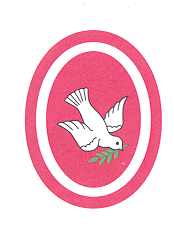 